Příloha č.2Zpřesňující a doplňující požadavky obce Dlouhoňovice „Dopravní automobil pro JSDH Dlouhoňovice“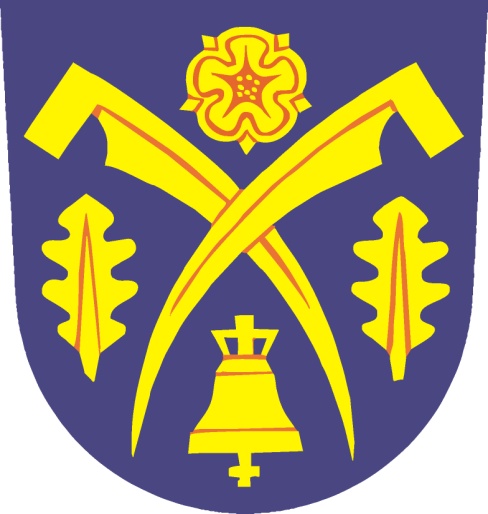 Zadavatel:Obec DlouhoňoviceŠkolská 71, 564 01 Dlouhoňovice1.	Dopřesnění bodu 9. Technické podmínky pro dopravní automobil (9. Délka DA (včetně tažného zařízení) je s ohledem na prostorové podmínky hasičské zbrojnice nejvíce 6000 mm.): vzhledem k prostorovým úpravám hasičské zbrojnice je možná délka DA 6300 mm.2.	Zadavatel dále požaduje, nad rámec schválených technických podmínek pro dopravní automobil, dodat:Pochozí střešní nosič, se statickou nosností 150kg.Pevnou přepážku oddělující prostor kabiny a nákladního prostoru.Výsuvné plato s uchycením pro čerpadlo PS12 a s minimální nosností 200kg.